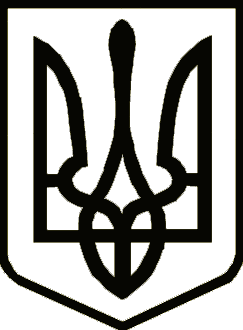 УкраїнаНОСІВСЬКА  МІСЬКА РАДА
Носівського району ЧЕРНІГІВСЬКОЇ  ОБЛАСТІ                                                                                                                             Р І Ш Е Н Н Я                                ( п’ятдесят третя сесія сьомого скликання)17 травня 2019 року                                                                    №1/53/VII          м.Носівка    Про внесення змін до рішення 38 сесії міської ради сьомого скликання від 15.06.2018 року  «Про встановленняставок та пільг із сплати земельногоподатку на території Носівської міської ради (ОТГ)  на 2019 рік»  Відповідно до статті 26 Закону України «Про місцеве самоврядування в Україні», Податкового кодексу України від 02.12.2010 року №2755-VI  із змінами та доповненнями, постанови Кабінету Міністрів України  від 24.05.2017 року №483,  «Прикінцевих та перехідних положень» Закону України «Про внесення змін до Податкового кодексу України та деяких законодавчих актів України щодо покращення адміністрування та перегляду ставок окремих податків і зборів» № 2628-VIII від 23.11.2018 року,  та  враховуючи рекомендації постійної комісії з питань  соціально-економічного розвитку міста, бюджету, фінансів та підприємництва, міська рада   вирішила:1. Внести зміни до рішення 38 сесії міської ради сьомого скликання від 15.06.2018 р.  «Про встановлення ставок та пільг із сплати земельного податку на території Носівської міської ради (ОТГ) на 2019 рік», а саме :          - в Додаток 1 «Землі житлової забудови» - код цільового призначення земель 02.01, 02.02, 02.03, 02.04, 02.05, 02.06, 02.07, 02.08 і викласти його в такій редакції:       2. Ставки податку застосовуються  з 01.01.2019 року.       3. Рішення міської ради направити до ГУ ДФС у Чернігівській області (Ніжинське управління).4. Контроль за виконанням рішення покласти на постійну комісію міської ради з питань соціально-економічного розвитку міста, бюджету, фінансів та  підприємництва.Міський голова                                                                 В.ІГНАТЧЕНКОВид цільового призначення земельВид цільового призначення земельСтавки податку 
(відсотків нормативної грошової оцінки) Ставки податку 
(відсотків нормативної грошової оцінки) Ставки податку 
(відсотків нормативної грошової оцінки) Ставки податку 
(відсотків нормативної грошової оцінки) Вид цільового призначення земельВид цільового призначення земельЗа земельні ділянки, нормативну грошову оцінку яких проведено (незалежно від місцезнаходження) За земельні ділянки, нормативну грошову оцінку яких проведено (незалежно від місцезнаходження) За земельні ділянки за межами населених пунктів, нормативну грошову оцінку яких не проведеноЗа земельні ділянки за межами населених пунктів, нормативну грошову оцінку яких не проведеноКодНазвадля юридичних осібдля фізичних осіб (в т.ч. ФОП)для юридичних осібдля фізичних осіб (в т.ч. ФОП)12345602Землі житлової забудови хххх02.01Для будівництва і обслуговування житлового будинку, господарських будівель і споруд (присадибна ділянка)  1,00,053,03,002.02Для колективного житлового будівництва 1,00,053,03,002.03Для будівництва і обслуговування багатоквартирного житлового будинку 1,00,053,03,002.04Для будівництва і обслуговування будівель тимчасового проживання 1,00,053,03,002.05Для будівництва індивідуальних гаражів  1,00,053,03,002.06Для колективного гаражного будівництва 1,00,053,03,002.07Для іншої житлової забудови  1,00,053,03,002.08Для цілей підрозділів 02.01 - 02.07 та для збереження та використання земель природно-заповідного фонду 1,00,053,03,0